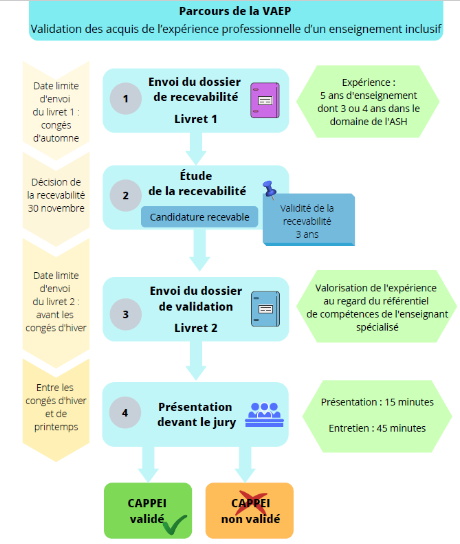 Procédure de validation